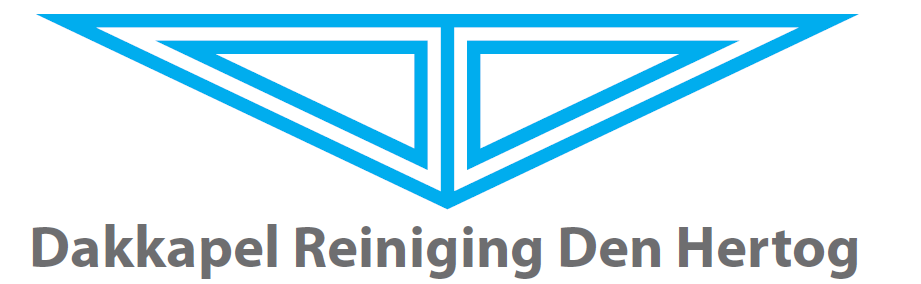 Beste buurtgenoten,Wij__________________________________________ (Naam)Van__________________________________________(Adres)Zijn voornemens om onze dakkapel(len) te laten reinigen door Dakkapel Reiniging Den Hertog. Doet u ook mee? Prijslijst dakkapel reiniging inclusief 21% btw:Dakkapel 0 tot 3,5 meter breed 		€70,-Dakkapel 3,5 meter tot groter 		€80,-Dakkapel waxbehandeling 			€20,-*Dakkapel voorzien van schuin dak?           +€25,-Dakgootreiniging per strekkende meter	€3,-Meedoen? Vul hieronder uw gegevens in en lever het ingevulde formulier bij mij in (zie gegevens bovenaan).Naam:Woonplaats:Straat + huisnummer:E-mailadres:Telefoonnummer:Aantal dakkapellen: 				(het aantal dakkapellen van uzelf)Breedte formaat :                                          	(Zie bovenstaande formaten)Waxbehandeling: 	ja / nee 		(doorhalen wat niet van toepassing is)Dakgootreiniging: 	ja / nee  Aantal meter: 		*Heeft uw dakkapel geen plat dak, maar een schuinaflopend dak? I.v.m. het zekeren van al het materiaal zijn hier extra kosten aan verbonden.Dakkapel Reiniging Den HertogSophiaplaats 17 – 2713EH  Zoetermeer - Telefoon: 0614471550Internet: www.dakkapelreinigingdenhertog.nl - E-mail: dakkapelreiniging@gmail.comKvk 58258337 – Betaalrekening: NL23 INGB 0006 8935 90 – BTW nr. NL 00218027B19